PENGARUH PENGGUNAAN TEKNOLOGI INFORMASI,KUALITAS SISTEM INFORMASI, PENGETAHUAN AKUNTANSI,DAN KEAHLIAN PEMAKAI SISTEM INFORMASITERHADAP KUALITAS INFORMASI AKUNTANSI(Studi pada PT Kereta Api Indonesia (Persero) Bandung)SKRIPSIDiajukan untuk memenuhi salah satu syarat sidang skripsiGuna memperoleh gelar Sarjana EkonomiOleh:RISKA124020259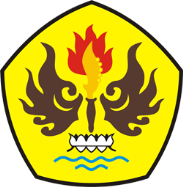 PROGRAM STUDI AKUNTANSIFAKULTAS EKONOMIUNIVERSITAS PASUNDAN BANDUNG2016